We want to hear from you!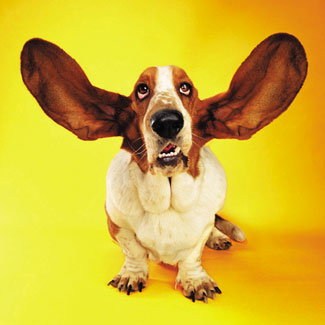 The Board of Examiners for Social Workers (Board) is conducting Public Workshops in September!  We intend to introduce proposed amendments to Nevada Administrative Code Chapter 641B and solicit public comment.Please plan to join us.  We want to provide the public with balanced and objective information to assist in understanding the problems, alternatives and solutions that the Board is considering.  To that aim, we will continue to email information, provide links on our website, have public workshops and public hearings, conduct Board meetings, and work with other State Agencies and Committees.  We want to work directly with you and others continuously over the next few months so that we can gather feedback.  We want to ensure that all ideas and concerns are consistently understood and considered.The Board invites you to join us.  You may choose to join us in person or by submitting public comment.  With your involvement, we believe that your voice will help to guide our efforts so that the Board can best serve Nevada.Karen Oppenlander, LISWExecutive Directorkoppenlander@besw.nv.gov